Verbs and adverbs | Parts of Speech in English GrammarPresentationA. Here is a poem for you to read.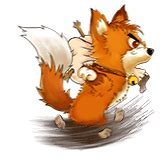 The FoxThe fox runs quickly.The fox runs quickly, unwillingly.The fox runs quickly, unwillingly, hastily, blindly.When it sees a snake appear unexpectedly.B. What does the fox do? How does it do it?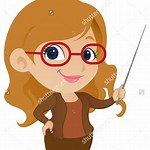 A verb is a doing word. It shows the action.The fox runs.We cook food.An adverb tells us more about the verb.It tells us how the action takes place.runs quicklyappear unexpectedlyAn adverb tells us:how the action takes place		slowly, boldly, blindlywhen the action takes place		yesterday, now, latelywhere the action takes place 		here, inside, there